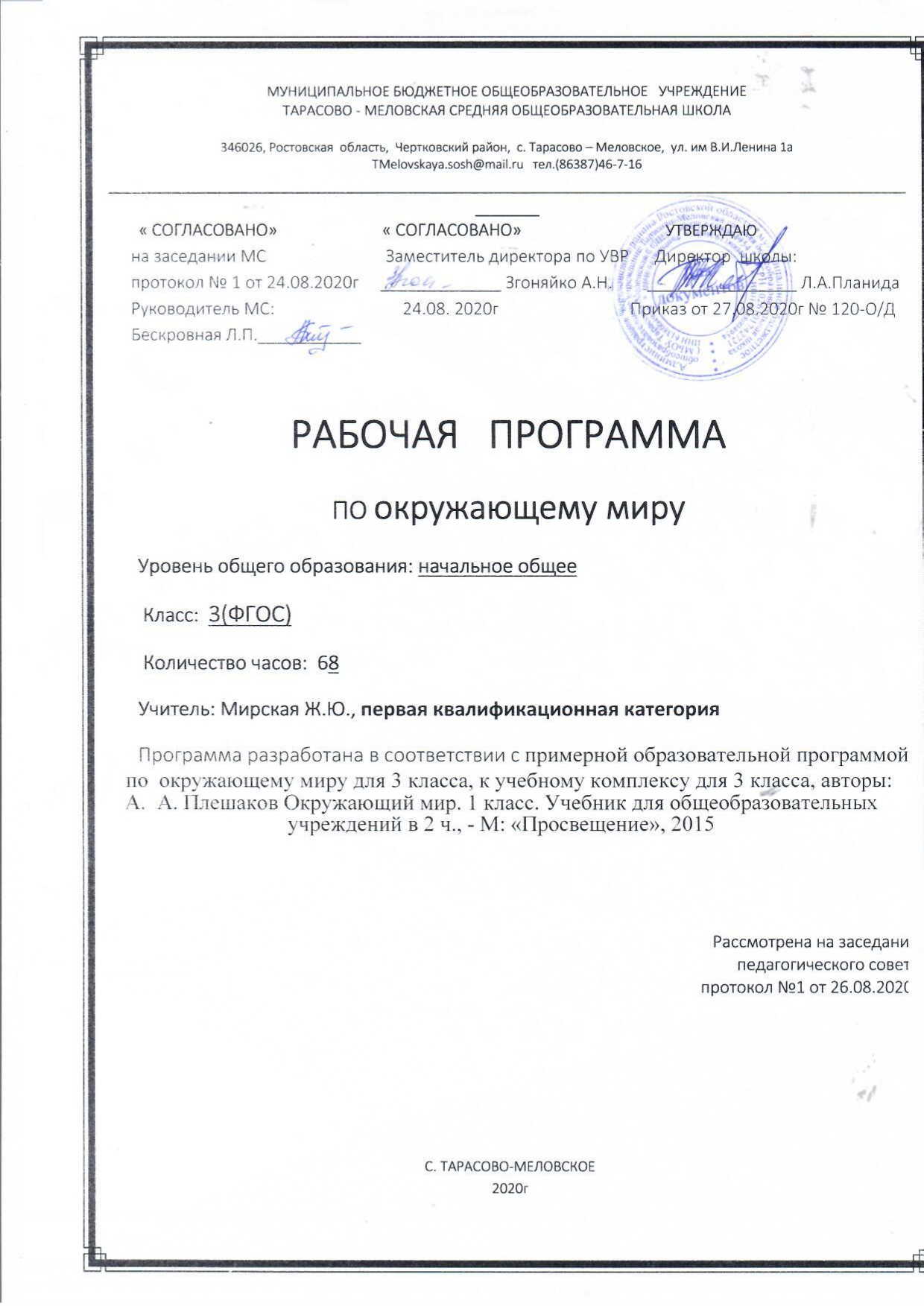  Раздел 1.   Пояснительная записка.Данная рабочая программа составлена  в соответствии с :требованиями федерального  государственного образовательного стандарта начального общего образования (приказ Минобразования России №1897 от 17.12.2010г с изменениями от  31.12.2015 № 1577)- примерной образовательной программойпо  окружающему миру для 3 класса, к учебному комплексу для 3 класса, авторы:  А.А. Плешаков Окружающий мир. 3 класс. Учебник для общеобразовательных учреждений в 2 ч., - М: «Просвещение», 2017г- основной образовательной программой  МБОУ Тарасово-Меловской СОШ  (Приказ   №120 от 27.08.2020г);- календарным учебным графиком МБОУ Тарасово-Меловской СОШ на 2020-2021 учебный год(  приказ  №120 от 27.08.2020г);- учебным планом  МБОУ Тарасово-Меловской СОШ на 2020-2021 учебный год( приказ №120 от 27.08.2020г)- приказом Минобрнауки России от 28.12.2018 г № 345 «Об утверждении федерального перечня учебников, рекомендуемых к использованию при реализации имеющих государственную аккредитацию образовательных программ начального общего, основного общего, среднего общего образования» - положением о рабочей программе(приказ  от 29.08.2017 №130)На основании:Статья 12. Образовательные программы Федерального закона об образовании Утвержден 29 декабря 2012 года N 273-ФЗСтатья 28.  Компетенция , права ,обязанности  и ответственность образовательного учреждения Федерального закона об образовании Утвержден 29 декабря 2012 года N 273-ФЗЦель рабочей программы - рациональное распределение часов учебного материала, ориентированного на: воспитание гуманного, творческого, социально активного человека, уважительно и бережно относящегося к среде своего обитания, к природному и культурному достоянию человечества.Задачи, решаемые при реализации рабочей программы:- развитие умений наблюдать, анализировать, обобщать, характеризовать объекты окружающего мира, рассуждать, решать творческие задачи;- освоение знаний об окружающем мире, единстве и различиях природного и социального, о человеке и его месте в природе и обществе;- воспитание позитивного эмоционально-ценностного отношения к окружающему миру; экологической и духовно-нравственной культуры; патриотических чувств;- формирование потребности участвовать в творческой деятельности в природе и обществе, сохранять и укреплять здоровье;- осуществление подготовки к изучению естественнонаучных и обществоведческих дисциплин в основной школе.- создание   условий для формирования и развития у школьников:- творческих способностей и интереса к выполнению заданий;- умения самостоятельно приобретать и примерять знания на практике;- коммуникативных навыков, которые способствуют развитию умений работать в  парах, группах;- общеучебных умений и навыков (развитие логического мышления, обучение умению самостоятельно пополнять знания, работа с книгой, со справочной литературой).Формы организации работы при изучении курса мир вокруг нас разнообразны: уроки в классе и в природе, экскурсии, полевые практикумы, домашние работы. Разнообразны также методы, приемы и средства обучения. Так, значительная роль отводится наблюдениям в природе, практическим работам, демонстрации опытов, наглядных пособий.                 Учебно-методическое  обеспечение учебного процессаМесто учебного предмета.     В федеральном базисном учебном плане  на учебный предмет окружающий мир  в 3 классе  отводится __2_ час в неделю. Таким образом, количество часов по  окружающему миру в 3 классе равно _2_  часа в неделю.Календарный учебный график МБОУ Тарасово - Меловской СОШ  на 2020-2021 учебный год предусматривает 35 учебные  недели в 3 классе. В соответствии с  ФГОС  и учебным планом школы на 2020-2021  уч. год  для начального образования  на учебный предмет   окружающий мир в 3 классе отводится  _2_ часа в неделю, т.е._70__ часов  в год.Данная рабочая программа  является гибкой и позволяет в ходе реализации вносить изменения в соответствии со сложившейся ситуацией:- дополнительные дни отдыха, связанные с государственными праздниками (  календарный учебный график (  приказ от 27.08.2020г  № 120);- прохождение курсов повышения квалификации ( на основании приказа РОО);-отмена  учебных занятий по погодным условиям ( на основании приказа РОО);- по болезни учителя;- участие в ВПР;- в условиях карантина на дистанционном обучении;и другими.Так как, 8.03, 3.05,10.5  являются официальными праздничными нерабочими днями в РФ  рабочая   программа по окружающему миру в 3 классе рассчитана на 67 часов, будет выполнена и освоена обучающимися в  полном объёме.                             Раздел 2.  Планируемые результаты освоения учебного предметаЛичностныеОсвоение предмета «Окружающий мир» вносит существенный вклад в достижение личностных результатов начального образования, а именно:1) формирование основ российской гражданской идентичности, чувства гордости за свою Родину, российский народ и историю России, осознание своей этнической и национальной принадлежности; формирование ценностей многонационального российского общества; становление гуманистических и демократических ценностных ориентации;2) формирование целостного, социально ориентированного взгляда на мир в его органичном единстве и разнообразии природы, народов, культур и религий;3) формирование уважительного отношения к иному мнению, истории и культуре других народов;4) овладение начальными навыками адаптации в динамично изменяющемся и развивающемся мире;5) принятие и освоение социальной роли обучающегося, развитие мотивов учебной деятельности и формирование личностного смысла учения;6) развитие самостоятельности и личной ответственности за свои поступки, в том числе в информационной деятельности, на основе представлений о нравственных нормах, социальной справедливости и свободе;7) формирование эстетических потребностей, ценностей и чувств;8) развитие этических чувств, доброжелательности и эмоционально-нравственной отзывчивости, понимания и сопереживания чувствам других людей;9) развитие навыков сотрудничества со взрослыми и сверстниками в разных социальных ситуациях, умения не создавать конфликтов и находить выходы из спорных ситуаций;10) формирование установки на безопасный, здоровый образ жизни, наличие мотивации к творческому труду, работе на результат, бережному отношению к материальным и духовным ценностям.МетапредметныеИзучение предмета «Окружающий мир» играет значительную роль в достижении метапредметныхрезультатов начального образования, таких как:1) овладение способностью принимать и сохранять цели и задачи учебной деятельности, поиска средств её осуществления;2) освоение способов решения проблем творческого и поискового характера;3) формирование умения планировать, контролировать и оценивать учебные действия в соответствии с поставленной задачей и условиями её реализации; определять наиболее эффективные способы достижения результата;4) формирование умения понимать причины успеха/неуспеха учебной деятельности и способности конструктивно действовать даже в ситуациях неуспеха;5) освоение начальных форм познавательной и личностной рефлексии;6) использование знаково-символических средств представления информации для создания моделей изучаемых объектов и процессов, схем решения учебных и практических задач;7) активное использование речевых средств и средств информационных и коммуникационных технологий (ИКТ) для решения коммуникативных и познавательных задач;8) использование различных способов поиска (в справочных источниках и открытом учебном информационном пространстве сети Интернет), сбора, обработки, анализа, организации, передачи и интерпретации информации в соответствии с коммуникативными и познавательными задачами и технологиями учебного предмета «Окружающий мир»;9) овладение логическими действиями сравнения, анализа, синтеза, обобщения, классификации по родовидовым признакам, установления аналогий и причинно-следственных связей, построения рассуждений, отнесения к известным понятиям;10) готовность слушать собеседника и вести диалог; готовность признавать возможность существования различных точек зрения и права каждого иметь свою; излагать своё мнение и аргументировать свою точку зрения и оценку событий;11) определение общей цели и путей её достижения; умение договариваться о распределении функций и ролей в совместной деятельности; осуществлять взаимный контроль в совместной деятельности, адекватно оценивать собственное поведение и поведение окружающих;12) овладение начальными сведениями о сущности и особенностях объектов, процессов и явлений действительности (природных, социальных, культурных, технических и др.) в соответствии с содержанием учебного предмета «Окружающий мир»;13) овладение базовыми предметными и межпредметными понятиями, отражающими существенные связи и отношения между объектами и процессами;14) умение работать в материальной и информационной среде начального общего образования (в том числе с учебными моделями) в соответствии с содержанием учебного предмета «Окружающий мир».ПредметныеПри изучении предмета  «Окружающий мир» достигаются следующие предметные результаты:1) понимание особой роли России в мировой истории, воспитание чувства гордости за национальные свершения, открытия, победы;2) сформированность уважительного отношения к России, родному краю, своей семье, истории, культуре, природе нашей страны, её современной жизни;3) осознание целостности окружающего мира, освоение основ экологической грамотности, элементарных правил нравственного поведения в мире природы и людей, норм здоровьесберегающего поведения в природной и социальной среде;4) освоение доступных способов изучения природы и общества (наблюдение, запись, измерение, опыт, сравнение, классификация и др. с получением информации из семейных архивов, от окружающих людей, в открытом информационном пространстве);5) развитие навыков устанавливать и выявлять причинно-следственные связи в окружающем мире.Планируемые результаты  В результате  изучения   «Окружающий мир»  обучающиеся 3класса  получат возможность расширить, систематизировать и углубить   исходные представления  о природных и социальных   объектах и явлениях как  компонентах единого мира, овладеют основами практико-ориентированных знаний о природе, человеке и обществе.   Они приобретут  опыт эмоционально  окрашенного. Личностного отношения  к миру природы и культуры. Знакомство с началами естественных и социально-гуманитарных  наук в их единстве и взаимосвязях даст учащимся ключ (метод) к осмыслению личного опыта, позволит сделать явления окружающего мира более понятными, знакомыми и предсказуемыми, определить своё место в ближайшем окружении.    Обучающиеся  получат  возможность осознать целостность научной картины мира, своё место в мире на основе единства рационально-научного познания и эмоционально-ценностного осмысления личного опыта общения с людьми, обществом и природой.    Обучающиеся познакомятся с некоторыми способами изучения природы и общества, начнут осваивать умения проводить  наблюдения в природе, ставить опыты, научатся видеть и понимать некоторые   причинно-следственные связи в окружающем мире, в том числе на многообразном материале природы и культуры родного края.     В результате  изучения курса они заложат фундамент своей экологической и культурологической грамотности, получат возможность научиться  соблюдать правила поведения в мире  природы и людей, правила  здорового образа жизни. Раздел  «Человек  и природа»Обучающиеся 3 класса научатся:-   различать (узнавать)  изученные  объекты  и  явления живой и неживой  природы;-  описывать на основе предложенного  плана изученные объекты и явления живой и неживой природы, выделять их  основные существенные  признаки;-  сравнивать объекты живой и неживой природы на основе внешних признаков  или известных  характерных  свойств и проводить  простейшую классификацию  изученных  объектов природы;- проводить несложные наблюдения  и ставить опыты, используя простейшее  лабораторное оборудование и измерительные приборы; следовать инструкциям и правилам техники безопасности при проведении  наблюдений и опытов;-   использовать естественнонаучные тексты с целью поиска и извлечения познавательной  информации, ответов на вопросы, объяснений, создания собственных устных или  письменных высказываний;-   использовать различные справочные издания (определитель растений и животных на основе  иллюстраций, атлас карт) для поиска новой информации;-  использовать готовые модели (глобус, карта, план)  для  объяснения  явлений или выявления свойств объектов;-  обнаруживать  простейшие  взаимосвязи  между живой и неживой  природой, взаимосвязи  в живой природе;  использовать их для объяснения необходимости бережного  отношения  к природе;-  определять характер  взаимоотношений человека с природой, находить примеры влияния  этих отношений на природные объекты, на здоровье  и безопасность человека;-    понимать необходимость  здорового образа жизни, соблюдения  правил безопасного  поведения;  использовать  знания   о строении и функционировании организма человека для сохранения и укрепления своего здоровья.Обучающийся  получит возможность  научиться:-  осознавать ценность природы и необходимость   нести ответственность за  её  сохранение, соблюдать правила экологического поведения  в быту (раздельный сбор мусора, экономия воды и электроэнергии)  и в природе;-   пользоваться  простыми навыками самоконтроля и саморегуляции   своего самочувствия для  сохранения здоровья, осознанно  выполнять  режим дня, правила рационального питания  и  личной  гигиены.-   выполнять правила безопасного поведения в природе,  оказывать  первую помощь при несложных несчастных  случаях.Раздел  «Человек и общество»Обучающийся  научится:- различать государственную  символику Российской Федерации;   описывать  достопримечательности столицы и родного края;  находить на карте Российскую  Федерацию, Москву – столицу России, свой регион и его главный город;- различать прошлое, настоящее, будущее;  соотносить основные (изученные)  исторические события  с датами,  конкретную дату с веком;  находить место  изученных событий на «ленте времени»;-   используя  дополнительные источники информации, находить факты, относящиеся к образу жизни, обычаям и верованиям наших предков; на основе имеющихся знаний отличать реальные исторические факты от вымыслов;-   оценивать характер взаимоотношений людей в различных социальных группах  (семья, общество сверстников  и т.д.);-    использовать различные  справочные издания  (словари, энциклопедии)  и  детскую литературу о человеке и обществе с целью поиска   и извлечения познавательной информации, ответов на вопросы, объяснений, для создания собственных  устных или письменных высказываний;-  соблюдать правила личной безопасности и безопасности окружающих, понимать необходимость  здорового образа жизни.Обучающийся получит возможность научиться:-  осознавать свою неразрывную связь с разнообразными  окружающими социальными группами;-  ориентироваться в важнейших для страны и личности событиях и фактах прошлого и настоящего;  оценивать их возможное влияние  на будущее, приобретая тем самым чувство исторической перспективы;-  наблюдать и описывать проявления богатства  внутреннего мира человека в его созидательной деятельности на благо семьи, в интересах школы,  профессионального сообщества, страны;-   проявлять уважение и готовность выполнять совместно установленные  договорённости и правила, в том числе правила общения  со взрослыми и сверстниками в официальной обстановке школы.Планируемый уровень подготовки учащихся начальной школы:наблюдение объектов окружающего мира, их устное описание, соотнесение полученных результатов с целью наблюдения (опыта);выявление с помощью сравнения отдельных признаков объектов;проведение простейших измерений разными способами с использованием соответствующих приборов и инструментов;работа с простейшими моделями для описания свойств и качеств изучаемых объектов;работа с учебными и научно-популярными текстами и др.Основные требования к знаниям и умениям к концу 3 класса:Обучающиеся должны знать:человек — часть природы и общества;что такое тела и вещества, твердые вещества, жидкости и газы;основные свойства воздуха и воды, круговорот воды в природе;основные группы живого (растения, животные, грибы, бактерии);группы растений (водоросли, мхи, папоротники, хвойные, цветковые);группы животных (насекомые, рыбы, земноводные, пресмыкающиеся, птицы, звери);  съедобные и несъедобные грибы;взаимосвязи между неживой и живой природой, внутри живой природы (между растениями и животными, между различными животными);взаимосвязи между природой и человеком (значение природы для человека, отрицательное и положительное воздействие людей на природу, меры по охране природы, правила личного поведения в природе);строение тела человека, основные системы органов и их роль в организме;правила гигиены; основы здорового образа жизни;правила безопасного поведения в быту и на улице, основные дорожные знаки; правила  противопожарной безопасности, основы экологической безопасности;потребности людей; товары и услуги;роль природных богатств в экономике; основные отрасли сельского хозяйства и промышленности; роль денег в экономике, основы семейного бюджета;некоторые города России, их главные достопримечательности; страны, граничащие с Россией (с опорой на карту); страны зарубежной Европы, их столицы (с опорой на карту).Обучающиеся должны уметь:распознавать природные объекты с помощью атласа-определителя; различать наиболее распространенные в данной местности растения, животных, съедобные и несъедобные грибы;проводить наблюдения природных тел и явлений, простейшие опыты и практические работы, фиксировать их результаты;объяснять в пределах требований программы взаимосвязи в природе и между природой и человеком;выполнять правила личного поведения в природе, обосновывать их необходимость; выполнять посильную работу по охране природы;выполнять правила личной гигиены и безопасности, оказывать первую помощь при небольших повреждениях кожи; обращаться с бытовым фильтром для очистки воды;владеть элементарными приемами чтения карты;приводить примеры городов России, стран — соседей России, стран зарубежной Европы и их столиц.Раздел 3.   Содержание учебного предметаКак устроен мир (6 ч)
Природа, ее разнообразие. Растения, животные, грибы, бактерии – царства живой природы. Связи в природе (между неживой и живой природой, растениями и животными и т. д.). Роль природы в жизни людей.
Человек – часть природы, разумное существо. Внутренний мир человека. Восприятие, память, мышление, воображение – ступеньки познания человеком окружающего мира.
Общество. Семья, народ, государство – части общества. Человек – часть общества. Человечество.
Мир глазами эколога. Что такое окружающая среда. Экология – наука о связях между живыми существами и окружающей их средой. Роль экологии в сохранении природного дома человечества. Воздействие людей на природу (отрицательное и положительное). Меры по охране природы.
Экскурсия:Что нас окружает? Эта удивительная природа (18 ч)
Тела, вещества, частицы. Разнообразие веществ. Твердые вещества, жидкости и газы.
Воздух, его состав и свойства. Значение воздуха для живых организмов. Источники загрязнения воздуха. Охрана воздуха от загрязнений. Вода, ее свойства. Три состояния воды. Круговорот воды в природе. Значение воды для живых организмов. Источники загрязнения воды. Охрана воды от загрязнений. Экономия воды в быту.
Разрушение твердых пород в природе. Почва, ее состав. Живые существа почвы. Представление об образовании почвы и роли организмов в этом процессе. Значение почвы для живых организмов. Разрушение почвы в результате непродуманной хозяйственной деятельности людей. Охрана почвы.
Растения, их разнообразие. Группы растений (водоросли, мхи, папоротники, хвойные, цветковые), виды растений. Дыхание и питание растений. Размножение и развитие растений. Роль растений в природе и жизни человека. Влияние человека на растительный мир. Растения из Красной книги России. Охрана растений.
Животные, их разнообразие. Группы животных (насекомые, рыбы, земноводные, пресмыкающиеся, птицы, зверии др.) Растительноядные, насекомоядные, хищные, всеядные животные. Цепи питания. Сеть питания и экологическая пирамида. Размножение и развитие животных. Роль животных в природе и жизни человека. Влияние человека на животный мир. Животные из Красной книги России. Охрана животных.
Грибы, их разнообразие и строение (на примере шляпочных грибов). Роль грибов в природе и жизни человека. Съедобные и несъедобные грибы. Влияние человека на мир грибов. Грибы из Красной книги России. Охрана грибов.
Представление о круговороте жизни и его звеньях (организмы-производители, организмы-потребители, организмы-разрушители). Роль почвы в круговороте жизни.
Экскурсии: Разнообразие растений: экскурсия в краеведческий музей. Разнообразие животных: экскурсия в краеведческий музей. Практические работы:Тела, вещества, частицы. Состав и свойства воздуха. Свойства воды. Круговорот воды. Состав почвы. Размножение и развитие растений.Мы и наше здоровье (10 ч)
Организм человека. Органы и системы органов. Нервная система, ее роль в организме человека. Органы чувств (зрение, слух, обоняние, вкус, осязание), их значениеи гигиена. Кожа, ее значение и гигиена. Первая помощь при небольших ранениях, ушибах, ожогах, обмораживании.
Опорно-двигательная система, ее роль в организме. Осанка. Значение физического труда и физкультуры для развития скелета и укрепления мышц.
Питательные вещества: белки, жиры, углеводы, витамины. Пищеварительная система, ее роль в организме. Гигиена питания.
Дыхательная и кровеносная системы, их роль в организме.
Закаливание воздухом, водой, солнцем. Инфекционные болезни и способы их предупреждения. Здоровый образ жизни. Табак, алкоголь, наркотики — враги здоровья.
Практические работы: Знакомство с внешним строением кожи. Подсчет ударов пульса.Наша безопасность (7 ч)
Как действовать при возникновении пожара в квартире (доме), при аварии водопровода, утечке газа.
Правила и безопасность дорожного движения (в частности, касающейся пешеходов и пассажиров транспортных средств). Правила безопасного поведения пешехода на улице. Безопасность при езде на велосипеде, автомобиле, в общественном транспорте. Дорожные знаки, их роль в обеспечении безопасного движения. Основные группы дорожных знаков: предупреждающие, запрещающие, предписывающие, информационно-указательные, знаки сервиса.
Опасные места в квартире, доме и его окрестностях: балкон, подоконник, лифт, стройплощадка, трансформаторная будка, пустырь, проходной двор, парк, лес и др. Лед на улице, водоеме – источник опасности. Правила поведения в опасных местах. Гроза – опасное явление природы. Как вести себя во время грозы.
Ядовитые растения и грибы. Как избежать отравления растениями и грибами. Опасные животные: змеи и др. Правила безопасности при обращении с кошкой и собакой.
Экологическая безопасность. Как защититься от загрязненного воздуха и от загрязненной воды. Бытовой фильтр для очистки воды, его устройство и использование. Как защититься от продуктов питания, содержащих загрязняющие вещества.
Экскурсия: Дорожные знаки в окрестностях школы.Чему учит экономика (12 ч)
Потребности людей. Какие потребности удовлетворяет экономика. Что такое товары и услуги. Природные богатства – основа экономики. Капитал и труд, их значение для производства товаров и услуг. Физический и умственный труд. Зависимость успеха труда от образования и здоровья людей.
Полезные ископаемые, их разнообразие, роль в экономике. Способы добычи полезных ископаемых. Охрана подземных богатств.
Растениеводство и животноводство – отрасли сельского хозяйства. Промышленность и ее основные отрасли: электроэнергетика, металлургия, машиностроение, легкая промышленность, пищевая промышленность и др.
Роль денег в экономике. Денежные единицы разных стран (рубль, доллар, евро). Заработная плата.
Государственный бюджет. Доходы и расходы бюджета. Налоги. На что государство тратит деньги.
Семейный бюджет. Доходы и расходы семьи. Экологические последствия хозяйственной деятельности людей. Загрязнение моря нефтью как пример экологической катастрофы. Экологические прогнозы, их сущность и значение. Построение безопасной экономики – одна из важнейших задач общества в XXIвеке.
Практические работы: Полезные ископаемые. Знакомство с культурными растениями. Знакомство с различными монетами.Путешествие по городам и странам (10ч)
Города Золотого кольца России – слава и гордость всей страны. Их прошлое и настоящее, основные достопримечательности, охрана памятников истории и культуры.
Страны, граничащие с Россией, – наши ближайшие соседи.
Страны зарубежной Европы, их многообразие, расположение на карте, столицы, особенности природы, культуры, экономики, основные достопримечательности, знаменитые люди разных стран.
Знаменитые места мира: знакомство с выдающимися памятниками истории и культуры разных стран (например, Тадж-Махал в Индии, пирамиды в Египте и др.).
Бережное отношение к культурному наследию человечества – долг всего общества и каждого человека.  Раздел 4.    Тематическое планирование                        Раздел 5.    Календарно-тематическое планирование№ п/пЛитератураАвторИздательствоГод изданияКомплект для учителяКомплект для учителяКомплект для учителяКомплект для учителяКомплект для учителя2Поурочные разработкиА.А. Плешаков, В.П. Александрова, С.А. Борисова Просвещение2016Комплект для учащегосяКомплект для учащегосяКомплект для учащегосяКомплект для учащегосяКомплект для учащегося1Учебник в 2 ч. Ч.1.А.А. ПлешаковПросвещение20162Учебник в 2 ч. Ч.2.А.А. ПлешаковПросвещение2016Тема разделаКол-во часовЭлементы содержанияОсновные виды учебной деятельности  Система оценкиКак устроен мир7чПрирода, ее разнообразие. Растения, животные, грибы, бактерии – царства живой природы. Связи в природе (между неживой и живой природой, растениями и животными и т. д.). Роль природы в жизни людей.
Человек – часть природы, разумное существо. Внутренний мир человека. Восприятие, память, мышление, воображение – ступеньки познания человеком окружающего мира.
Общество. Семья, народ, государство – части общества. Человек – часть общества. Человечество.
Мир глазами эколога. Что такое окружающая среда. Экология – наука о связях между живыми существами и окружающей их средой. Роль экологии в сохранении природного дома человечества. Воздействие людей на природу (отрицательное и положительное). Меры по охране природы.
Знакомиться с учебником и учебными пособиями, с целями и задачами раздела. Доказывают, пользуясь иллюстрацией учебника, что природа удивительно разнообразна; раскрывают ценность природы для людей. Предлагают задание к рисунку учебника и оценивают ответы одноклассников, осуществляют самопроверку. Наблюдают и описывают проявления внутреннего мира человека; обсуждают, как возникают богатства внутреннего мира человекаОпределяют место человека в мире; характеризуют семью, народ, государство как части общества; сопоставляют формы правления в государствах мира. Устанавливают причинно- следственные связи между поведением людей, их деятельностью и состоянием окружающей среды; различают положительное и отрицательное влияние человека на природуПроектная работаЭта удивительная природа19ч  Тела, вещества, частицы. Разнообразие веществ. Твердые вещества, жидкости и газы.
Воздух, его состав и свойства. Значение воздуха для живых организмов. Источники загрязнения воздуха. Охрана воздуха от загрязнений. Вода, ее свойства. Три состояния воды. Круговорот воды в природе. Значение воды для живых организмов. Источники загрязнения воды. Охрана воды от загрязнений. Экономия воды в быту.
Разрушение твердых пород в природе. Почва, ее состав. Живые существа почвы. Представление об образовании почвы и роли организмов в этом процессе. Значение почвы для живых организмов. Разрушение почвы в результате непродуманной хозяйственной деятельности людей. Охрана почвы.
Растения, их разнообразие. Группы растений (водоросли, мхи, папоротники, хвойные, цветковые), виды растений. Дыхание и питание растений. Размножение и развитие растений. Роль растений в природе и жизни человека. Влияние человека на растительный мир. Растения из Красной книги России. Охрана растений.
Животные, их разнообразие. Группы животных (насекомые, рыбы, земноводные, пресмыкающиеся, птицы, зверии др.) Растительноядные, насекомоядные, хищные, всеядные животные. Цепи питания. Сеть питания и экологическая пирамида. Размножение и развитие животных. Роль животных в природе и жизни человека. Влияние человека на животный мир. Животные из Красной книги России. Охрана животных.
Грибы, их разнообразие и строение (на примере шляпочных грибов). Роль грибов в природе и жизни человека. Съедобные и несъедобные грибы. Влияние человека на мир грибов. Грибы из Красной книги России. Охрана грибов.
Представление о круговороте жизни и его звеньях (организмы-производители, организмы-потребители, организмы-разрушители). Роль почвы в круговороте жизни.
 классифицируют тела и вещества, приводят примеры естественных и искусственных тел, твёрдых, жидких и газообразных веществ.Исследуют с помощью опытов свойства воздуха.Исследуют по инструкции учебника свойства воды.Высказывают предположения о том, почему нужно беречь водуВысказывают предположения о причинах разрушения горных пород в природе.Исследуют состав почвы в ходе учебного эксперимента.Классифицируют растения из предложенного списка, знакомятся по учебнику с понятием «виды растений»Наблюдают в природе, как распространяются семена деревьев. Выявляют роль животных в размножении и развитии растений.Характеризуют факторы отрицательного воздействия человека на мир растений .Характеризуют животных по типу питания, приводят примеры животных по типу питания. Анализируютсхемы цепей питания. Характеризуют животных разных групп по способу размноженияХарактеризуют факторы отрицательного воздействия человека на животный мирпрактическая работапроектная работапрактическая работапрактическая работаМы и наше здоровье10чОрганизм человека. Органы и системы органов. Нервная система, ее роль в организме человека. Органы чувств (зрение, слух, обоняние, вкус, осязание), их значение и гигиена. Кожа, ее значение и гигиена. Первая помощь при небольших ранениях, ушибах, ожогах, обмораживании.
Опорно-двигательная система, ее роль в организме. Осанка. Значение физического труда и физкультуры для развития скелета и укрепления мышц.
Питательные вещества: белки, жиры, углеводы, витамины. Пищеварительная система, ее роль в организме. Гигиена питания.
Дыхательная и кровеносная системы, их роль в организме.
Закаливание воздухом, водой, солнцем. Инфекционные болезни и способы их предупреждения. Здоровый образ жизни. Табак, алкоголь, наркотики — враги здоровья.Актуализируют знания по анатомии и физиологии человеческого организма. Характеризуют системы органов человека. Обсуждают взаимосвязь наук анатомии, физиологии и гигиены. Анализируют схемы расположения органов человека, показывают расположение внутренних органов на своём теле и теле собеседника.Осваивают приёмы оказания первой помощи при повреждениях кожи. Подготавливают рассказ об уходе за кожей.Характеризуют роль скелета и мышц в жизнедеятельности организма. Раскрывают роль правильной осанки для здоровья человека.Характеризуют строение дыхательной системы и её роль в организме.Характеризуют строение кровеносной системы и роль крови и кровеносной системы в организме.Обсуждают и формулируют правила здорового образа жизни. практическая работапрактическая работаконтрольная работа проектная работаНаша безопасность8чКак действовать при возникновении пожара в квартире (доме), при аварии водопровода, утечке газа.
Правила и безопасность дорожного движения (в частности, касающейся пешеходов и пассажиров транспортных средств). Правила безопасного поведения пешехода на улице. Безопасность при езде на велосипеде, автомобиле, в общественном транспорте. Дорожные знаки, их роль в обеспечении безопасного движения. Основные группы дорожных знаков: предупреждающие, запрещающие, предписывающие, информационно-указательные, знаки сервиса.
Опасные места в квартире, доме и его окрестностях: балкон, подоконник, лифт, стройплощадка, трансформаторная будка, пустырь, проходной двор, парк, лес и др. Лед на улице, водоеме – источник опасности. Правила поведения в опасных местах. Гроза – опасное явление природы. Как вести себя во время грозы.
Ядовитые растения и грибы. Как избежать отравления растениями и грибами. Опасные животные: змеи и др. Правила безопасности при обращении с кошкой и собакой.
Экологическая безопасность. Как защититься от загрязненного воздуха и от загрязненной воды. Бытовой фильтр для очистки воды, его устройство и использование. Как защититься от продуктов питания, содержащих загрязняющие вещества.Актуализируют знания об опасностях в быту. Характеризуют действия при пожаре, аварии водопровода и утечке газа. Моделируют действия при этих ситуациях в виде схем и ролевой игры. Анализируют схему эвакуации из школы и моделируют её в ходе учебной тревоги.Изучаютпо материалам учебника правила поведения на улице и в транспорте. Анализируют разные типы знаков, обсуждать, как они помогают пешеходам. Моделируют в виде схемы путь от дома до школы с обозначением имеющихся дорожных знаков. Анализируют  разные типы знаков, обсуждают, как они помогают пешеходам. Моделируют в виде схемы путь от дома до школы с обозначением имеющихся дорожных знаков. Находят информацию о ядовитых растениях и грибах. Характеризуют правила гигиены при общении с домашними животными.Проектная работаЧему учит экономика12чПотребности людей. Какие потребности удовлетворяет экономика. Что такое товары и услуги. Природные богатства – основа экономики. Капитал и труд, их значение для производства товаров и услуг. Физический и умственный труд. Зависимость успеха труда от образования и здоровья людей.
Полезные ископаемые, их разнообразие, роль в экономике. Способы добычи полезных ископаемых. Охрана подземных богатств.
Растениеводство и животноводство – отрасли сельского хозяйства. Промышленность и ее основные отрасли: электроэнергетика, металлургия, машиностроение, легкая промышленность, пищевая промышленность и др.
Роль денег в экономике. Денежные единицы разных стран (рубль, доллар, евро). Заработная плата.
Государственный бюджет. Доходы и расходы бюджета. Налоги. На что государство тратит деньги.
Семейный бюджет. Доходы и расходы семьи. Экологические последствия хозяйственной деятельности людей. Загрязнение моря нефтью как пример экологической катастрофы. Экологические прогнозы, их сущность и значение. Построение безопасной экономики – одна из важнейших задач общества в XXIвеке.Различают товары и услуги; приводят примеры товаров и услуг. Характеризуют роль труда в создании товаров и услуг.Раскрывают роль природных богатств и труда людей в экономике по предложенному плану. Прослеживают взаимосвязь труда людей разных профессий. Выясняют роль профессий родителей в экономике.Определяют полезные ископаемые. Выявляют, при производстве каких товаров применяются изучаемые полезные ископаемые.Характеризуют роль выращивания культурных растений в экономике и труд растениеводов. Выявляют связь растениеводства и промышленности.Характеризуют роль разведения сельскохозяйственных животных в экономике и труд животноводов.Раскрывают роль денег в экономике. Рассматривают и сравнивать монетыХарактеризуют государственный бюджет, его доходы и расходы.Характеризуют государственный бюджет, его доходы и расходы.Раскрывают взаимосвязь между экономикой и экологией. практическая работапроектная работапрактическая работаПутешествия по городам и странам10чГорода Золотого кольца России – слава и гордость всей страны. Их прошлое и настоящее, основные достопримечательности, охрана памятников истории и культуры.
Страны, граничащие с Россией, – наши ближайшие соседи.
Страны зарубежной Европы, их многообразие, расположение на карте, столицы, особенности природы, культуры, экономики, основные достопримечательности, знаменитые люди разных стран.
Знаменитые места мира: знакомство с выдающимися памятниками истории и культуры разных стран (например, Тадж-Махал в Индии, пирамиды в Египте и др.).
Бережное отношение к культурному наследию человечества – долг всего общества и каждого человека.Прослеживают маршрут путешествия по карте в учебнике и настенной карте России.Моделируют маршрут Золотого кольца, используя фотографии достопримечательностей, сувениры и т.дПоказывают на карте России её границы и пограничные государства, их столицы, в том числе страны, граничащие только с Калининградской областью или имеющие с Россией только морские границы.Соотносят государства и их флаги.Самостоятельно изучают материал о Франции, Великобритании, Греции и Италии.контрольная работапроектная работа№п/пТемаурокаТемаурокаКол-вочасовФорма контроляСтр.данодано№п/пТемаурокаТемаурокаКол-вочасовФорма контроляСтр.планфактРаздел «Как устроен мир» (7 ч)Раздел «Как устроен мир» (7 ч)Раздел «Как устроен мир» (7 ч)Раздел «Как устроен мир» (7 ч)Раздел «Как устроен мир» (7 ч)Раздел «Как устроен мир» (7 ч)1Природа.Ценность природы для людей.Природа.Ценность природы для людей.1 комбинированныйСтр.4-92.92Человек.Человек.1фронтальныйСтр.10-157.93Проектная работа на тему «Богатства, отданные людям».Проектная работа на тему «Богатства, отданные людям».1индивидуальныйСтр.16-179.94Общество.Общество.1фронтальныйСтр.18-2314.95Что такое экология.Что такое экология.1фронтальныйСтр.24-2816.96Природа в опасности! Охрана природы.Природа в опасности! Охрана природы.1индивидуальныйСтр.29-3421.97Обобщение по разделу «Как устроен мир». Обобщение по разделу «Как устроен мир». 1индивидуальный23.9Раздел «Эта удивительная природа» (19 ч)Раздел «Эта удивительная природа» (19 ч)Раздел «Эта удивительная природа» (19 ч)Раздел «Эта удивительная природа» (19 ч)Раздел «Эта удивительная природа» (19 ч)Раздел «Эта удивительная природа» (19 ч)Раздел «Эта удивительная природа» (19 ч)8Тела, вещества, частицы. Тела, вещества, частицы. 1комбинированныйСтр.36-4028.99Разнообразие веществ. Разнообразие веществ. 1фронтальныйСтр.41-4530.910Воздух и его охрана. Свойства воздуха.Воздух и его охрана. Свойства воздуха.1фронтальныйСтр.46-505.1011Вода. Свойства воды.Вода. Свойства воды.1комбинированныйСтр.51-547.1012Превращения и круговорот воды.Превращения и круговорот воды.1фронтальныйСтр.55-5812.1013Берегите воду!       Берегите воду!       1индивидуальныйСтр.59-6314.1014Что такое почва.Что такое почва.1комбинированныйСтр.64-6819.1015Разнообразие растений.Разнообразие растений.1 фронтальныйСтр.69-7321.1016Солнце, растения и мы с вами.Солнце, растения и мы с вами.1фронтальныйстр.74-7726.1017Размножение и развитие растений.Размножение и развитие растений.1фронтальныйСтр.78-8128.102 четверть2 четверть2 четверть2 четверть2 четверть2 четверть2 четверть2 четверть18Обобщениепо теме: «Разнообразие растений»Обобщениепо теме: «Разнообразие растений»1индивидуальныйСтр.82-869.1119Разнообразие животных. Разнообразие животных. 1комбинированныйСтр.87-9311.1120Кто что ест? Цепи питания.Кто что ест? Цепи питания.1 фронтальныйСтр.94-9716.1121Проектная работа: «Разнообразие природы родного края».Проектная работа: «Разнообразие природы родного края».1комбинированныйСтр.98-9918.1122Размножение и развитие животных.Размножение и развитие животных.1фронтальныйСтр.100-10523.1123Охрана животных.Охрана животных.1 фронтальныйСтр.106-11125.1124В царстве грибов.В царстве грибов.1фронтальныйСтр.112-11730.1125Великий круговорот жизни.Великий круговорот жизни.1фронтальныйСтр.118-1202.1226Обобщениепо разделу «Эта удивительная природа». Обобщениепо разделу «Эта удивительная природа».  1индивидуальный7.12Раздел «Мы и наше здоровье» (10 ч)Раздел «Мы и наше здоровье» (10 ч)Раздел «Мы и наше здоровье» (10 ч)Раздел «Мы и наше здоровье» (10 ч)Раздел «Мы и наше здоровье» (10 ч)Раздел «Мы и наше здоровье» (10 ч)27Организм человека. Организм человека. 1фронтальныйСтр.12-1259.1228Органы чувств. Органы чувств. 1 фронтальныйСтр.126-12914.1229Опора тела и движения. Опора тела и движения. 1индивидуальныйСтр.130-13316.1230Административнаяконтрольная работа за 1 полугодиеАдминистративнаяконтрольная работа за 1 полугодие1фронтальныйСтр.134-13721.1231Надёжная защита организмаНадёжная защита организма1 фронтальныйСтр.138-14123.1232Питание. Проектная работа по теме  «Школа кулинаров». Питание. Проектная работа по теме  «Школа кулинаров». 1комбинированныйСтр.142-14328.123 четверть3 четверть3 четверть3 четверть3 четверть3 четверть3 четверть3 четверть33Дыхание и кровообращение.Дыхание и кровообращение.1фронтальныйСтр.144-14611.134Умей предупреждать болезни.Умей предупреждать болезни.1комбинированныйСтр.147-14913.135Здоровый образ жизни.Здоровый образ жизни.1фронтальныйСтр.150-15318.136Обобщение  по разделу «Мы и наше здоровье». Обобщение  по разделу «Мы и наше здоровье». 1индивидуальныйСтр.154-17020.1                                                          Раздел «Наша безопасность» 8ч                                                          Раздел «Наша безопасность» 8ч                                                          Раздел «Наша безопасность» 8ч                                                          Раздел «Наша безопасность» 8ч                                                          Раздел «Наша безопасность» 8ч37Огонь, вода и газ. Наша безопасность.Огонь, вода и газ. Наша безопасность.1ФронтальныйСтр.4-725.138Чтобы путь был счастливым.Чтобы путь был счастливым.1комбинированныйСтр.8-1327.139Дорожные знакиДорожные знаки1фронтальныйСтр.14-171.240Проектная работа по теме «Кто нас защищает».Проектная работа по теме «Кто нас защищает».1индивидуальныйСтр.18-193.241Опасные места.Опасные места.1фронтальныйСтр.20-248.242Природа и наша безопасность.Природа и наша безопасность.1индивидуальныйСтр.25-3010.243Экологическая безопасность.Экологическая безопасность.1фронтальныйСтр.31-3615.244Обобщение по разделу «Наша безопасность». Обобщение по разделу «Наша безопасность». 1индивидуальный17.2Раздел «Чему учит экономика» (12 ч)Раздел «Чему учит экономика» (12 ч)Раздел «Чему учит экономика» (12 ч)Раздел «Чему учит экономика» (12 ч)Раздел «Чему учит экономика» (12 ч)Раздел «Чему учит экономика» (12 ч)Раздел «Чему учит экономика» (12 ч)45Для чего нужна экономика.Для чего нужна экономика.1фронтальныйСтр.38-4122.246Природные богатства и труд людей – основа экономики.Природные богатства и труд людей – основа экономики.1фронтальныйСтр.42-4524.247Полезные ископаемые.Полезные ископаемые.1комбинированныйСтр.46-501.348РастениеводствоРастениеводство1фронтальныйСтр.51-553.349Животноводство.Животноводство.1фронтальныйСтр.56-5910.0350Контрольная работа по теме «Что такое экономика»Контрольная работа по теме «Что такое экономика»1фронтальныйСтр.60-6315.351Какая бывает промышленность .Какая бывает промышленность .1комбинированныйСтр.64-6517.34 четверть4 четверть4 четверть4 четверть4 четверть4 четверть4 четверть4 четверть52Что такое деньги.Что такое деньги.1фронтальныйСтр.66-7029.353Государственный бюджет.Государственный бюджет.1фронтальныйСтр.71-7431.354Семейный бюджет.Семейный бюджет.1комбинированныйСтр.75-785.455Экономика и экология. Проектная работа по теме «Экономика родного края».Экономика и экология. Проектная работа по теме «Экономика родного края».1фронтальныйСтр.79-837.456Обобщение  по разделу «Чему учит экономика». Обобщение  по разделу «Чему учит экономика». 1индивидуальныйСтр.8412.4Раздел «Путешествия по городам и странам» (10 ч)Раздел «Путешествия по городам и странам» (10 ч)Раздел «Путешествия по городам и странам» (10 ч)Раздел «Путешествия по городам и странам» (10 ч)Раздел «Путешествия по городам и странам» (10 ч)Раздел «Путешествия по городам и странам» (10 ч)57Путешествия по городам.Путешествия по городам.1фронтальныйСтр.86-8914.458Золотое кольцо России.Золотое кольцо России.1фронтальныйСтр.90-9219.459Золотое кольцо России. Проектная работа «Музей путешествий».Золотое кольцо России. Проектная работа «Музей путешествий».1фронтальныйСтр.93-9721.460Наши ближайшие соседиНаши ближайшие соседи1комбинированныйСтр.98- 10326.461На севере Европы.На севере Европы.1фронтальныйСтр.108-11728.462Что такое БенилюксЧто такое Бенилюкс1фронтальныйСтр.118-1245.563В центре Европы.В центре Европы.1фронтальныйСтр.125-13112.564Итоговая контрольная работаИтоговая контрольная работа1индивидуальный17.565По Франции и Великобритании.По Франции и Великобритании.1фронтальныйСтр.132-14119.566На юге Европы. На юге Европы. 1 фронтальныйСтр.142-14824.567Знаменитые места мираЗнаменитые места мира1фронтальный148-15126.5Раздел 6. Система оценки достижения планируемых результатов               Основная цель контроля - проверка знания фактов учебного материала, умения детей делать простейшие выводы, высказывать обобщенные суждения, приводить примеры из дополнительных источников, применять комплексные знания.       Знания и умения учащихся по природоведению оцениваются по результатам устного опроса, наблюдений, тестов и практических работ.             При письменной проверке знаний по предметам естественно-научного и обществоведческого направления используются такие контрольные работы, которые не требуют полного обязательного письменного ответа, что связано с недостаточными возможностями письменной речи учащихся.             Целесообразно поэтому тестовые задания типа:поиск ошибки;выбор ответа;продолжение или исправление высказывания.           Задания целесообразно строить как дифференцированные, что позволит проверить и учесть в дальнейшей работе индивидуальный темп продвижения учащихся.
Оценка "5" ставится ученику, если он осознанно и логично излагает учебный материал, используя свои наблюдения в природе, устанавливает связи между объектами и явлениями природы (в пределах программы), правильно выполняет практические работы и дает полные ответы на все поставленные вопросы.
Оценка "4" ставится ученику, если его ответ в основном соответствует требованиям, установленным для оценки "5", но ученик допускает отдельные неточности в изложении фактическою материала, в использовании отдельных практических работ. Все эти недочеты ученик легко исправляет сам при указании на них учителем.Оценка "3" ставится ученику, если он усвоил основное содержание учебного материала, но допускает фактические ошибки, не умеет использовать результаты своих наблюдений в природе, затрудняется устанавливать предусмотренные программой связи между объектами и явлениями природы, в выполнении практических работ, но может исправить перечисленные недочеты с помощью учителя.
Оценка "2" ставится ученику, если он обнаруживает незнание большей части программного материала, не оправляется с выполнением практических работ даже с помощью учителя.Оценка тестов.  Тестовая форма проверки позволяет существенно увеличить объем контролируемого материала по сравнению с традиционной контрольной работой и тем самым создает предпосылки для повышения информативности и объективности результатов. Тест включает задания средней трудности.  Проверка может проводиться как по всему тесту, так и отдельно по разделам.           Выполненная работа оценивается отметками "зачет" или "незачет". Считается, что ученик обнаружил достаточную базовую подготовку ("зачет"), если он дал не менее 75% правильных ответов. Как один из вариантов оценивания:"ВЫСОКИЙ" - все предложенные задания выполнены правильно;"СРЕДНИЙ" - все задания с незначительными погрешностями;"НИЗКИЙ" - выполнены отдельные задания. Учащихся следует подготовить заранее к выполнению работы. Для этого надо выделить 10-15 минут в конце одного из предшествующих уроков. Рекомендуется записать на доске 1-2 задания,  аналогичные включенным в тест и выполнить их вместе с учащимися